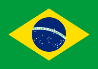 5.4. LEI Nº 1592, DE 20 DE JULHO DE 1995, MATO GROSSO DO SUL (BRASIL)Art. 1º Ficam obrigadas as Escolas Estaduais de Mato Grosso do Sula adotar, nos currículos de 5ª a 6ª Séries do ensino fundamental, a matéria Orientação Sexual.Art. 2º A Secretaria de Educação formulará os currículos, soba orientação de profissionais especializados em sexologia.Art. 3º As Escolas da Rede Estadual deverão, em um ano da vigência desta Lei, sob a superSecretaria de Estado de Educação, estar aparelhadas para a implantação da matéria.
